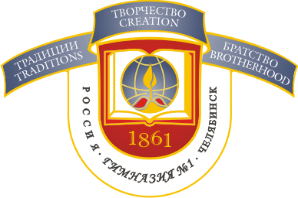 МУНИЦИПАЛЬНОЕ БЮДЖЕТНОЕ ОБЩЕОБРАЗОВАТЕЛЬНОЕ УЧРЕЖДЕНИЕ «ГИМНАЗИЯ № . ЧЕЛЯБИНСКА»(МБОУ «Гимназия № 1 г. Челябинска»)Челябинская область, г. ЧелябинскМодель формирования ключевых компетенций обучающихся через проектный подход классного руководителя и коллективные творческие делаСодержаниеВведениеОбразование должно быть заинтересовано в изменениях в соответствии с тем, как меняется общество, как меняются образовательные потребности детей, их родителей. Если школа сегодня не внедряет инновации, не обращает внимание на социальные тренды и изменения, то школа рискует не только потерять конкурентные преимущества, но и превратиться в организацию по предоставлению образовательных услуг.Означает ли это, что каждая школа должна стать инновационной? По нашему мнению, да. И те школы, которые принимают современные вызовы, берут на себя смелость разработать и реализовать инновационные проекты (не обязательно высокого уровня, а даже просто локальные), получают шанс на будущее, на развитие и совершенствование.Имея богатую историю, крепкие традиции школьного уклада, наша Гимназия никогда не замыкалась на достигнутом. Любое самое творческое дело, самая надежная методика, многократно и неизменно повторяемые, рано или поздно превращаются в ремесленничество, что не способствует развитию ни самой школы, ни, самое главное, развитию детей.Так, став в 2011 году одной из первой школ, полностью перешедших на электронный журнал и электронный дневник, а затем в 2014 году внедривших принципиально иную средневзвешенную систему оценивания, мы прошли интересный и непростой инновационный путь от локальных проектов через муниципальные и региональные площадки до федерального инновационного проекта в 2022 году. И впереди у нас много сложной и творческой работы.За последние четыре года гимназия реализовала 6 и продолжает работу над 4 проектами разного уровня (институциональный, муниципальный, региональный, федеральный). И все проекты способствуют поддержке главной миссии Гимназии – обеспечить всестороннее развитие гармоничной личности, обладающей достаточным уровнем ключевых компетенций в интеллектуальной, коммуникационной, гражданско-правовой, информационной и других сферах жизнедеятельности, способной к саморазвитию и творческой самореализации.В 2019 году мы начали работу над совершенствованием внутренней системы оценки качества через реализацию институционального «Совершенствование ВСОКО ОО на основе ресурсов МСОКО АИС СГО» и муниципального «Модуль МСОКО АИС СГО как средство управления качеством образования» проектов. Итогом работы стало перестройка системы оценки, включение в управленческую и методическую практику новых цифровых инструментов. Реализация этих проектов подвигла нас на участие и победу в региональном конкурсе систем оценки качества в 2020 году.В 2020 году наша инновационная деятельность была представлена двумя проектами, тематика которых расширяет направление совершенствования внутренней системы оценки качества («Использование практик международных исследований в системе оценки качества образования (по модели PISA)», «Средневзвешенный балл как принцип объективной оценки индивидуальных достижений обучающихся»), что позволило внедрить в практику современные педагогические технологии.Итог двухлетней инновационной деятельности – подготовка заявки на региональный конкурс проектов, в котором мы победили, и 2021 для нас стал годом начала реализации проекта «Управление внутренней системой оценки индивидуальных образовательных достижений обучающихся на основе использования результатов вариативных оценочных процедур». И как видно из его названия, эта инновация также направлена на обновление системы оценки качества. Но параллельно мы реализуем еще два муниципальных проекта. Участвовать в проекте «Навигатор успеха», направленном на оказание адресной помощи школам с низкими результатами, мы стали по приглашению городской системы образования.Проект «Коллективные творческие дела как механизм вовлечения школьников в активную социальную практику» по направлению воспитания был нашей инициативой и очень важен для нас. Мы бережно храним в воспитательной системе традиции, заложенные еще в 60-х годах прошлого столетия В.А. Караковским. Но время требует от нас их преобразования, встраивания в современную общественную жизнь. Мы запустили информационный ресурс – навигатор для классных руководителей «Команда классных», собрав на нем уже имеющийся опыт, и продолжаем его наполнение. Реализовав проект, обобщив опыт, мы сегодня можем смело говорить, что образовательная среда гимназии (и внешняя, и содержательная) воспитывает и развивает наших учеников. А победа гимназии во всероссийском конкурсе по инновационным практикам создания воспитывающей культурной среды в образовательных организациях в 2021 году тому подтверждение.В 2022 году мы реализуем 4 проекта. Мы продолжили работу со школами с низкими результатами теперь уже в рамках участия в федеральном проекте «500+». Продолжается работа над региональным проектом, итоги первого года его реализации стали основой для разработки нового проекта в направлении развития механизмов оценки качества на федеральном уровне. Статус ФИП нами получен на 2022 год. Наши педагоги сегодня работают над 10 авторскими и групповыми проектами, которые позволят создать полезные и современные методические и дидактические материалы, с которыми мы готовы делится со всеми, кому они интересны. К началу нового учебного года вниманию педагогической общественности будут представлены продукты по направлениям:1.	Комплексы разноуровневых заданий по различным предметам.2.	Методический конструктор по разработке разноуровневых заданий на основе средневзвешенного балла.3.	Видеоуроки по технологии перевернутого класса.4.	Комплекты заданий по краеведению. 5.	Алгоритм разработки заданий (и сам банк заданий) на формирование читательской грамотности.6.	Комплексные работы по оценке предметных, метапредметных и функциональных результатов.7.	Конструктор проектов для классных руководителейЧтобы работа в проектах шла активно и в нужном нам ключе, мы внедрили в работу СКРАМ-технологию управления проектами. Надеемся, что все у нас получится.Еще одной инновацией в 2022 году является тема «Проектный подход в деятельности классного руководителя». Казалось бы, этот проект продолжает нашу инновационную деятельность в направлении воспитания. Но не все так однозначно. Сформированность проектных умений – это требование сегодня актуально для всех: администрации, учителя, ученика. И если в системе управления гимназии мы используем проектный подход, нашим ученикам предъявляются технологии проектного обучения, то и педагоги должны в совершенстве владеть этими технологиями. И если в учебной деятельности нам удалось сделать подвижки, то теперь мы обращаемся и к процессу воспитания.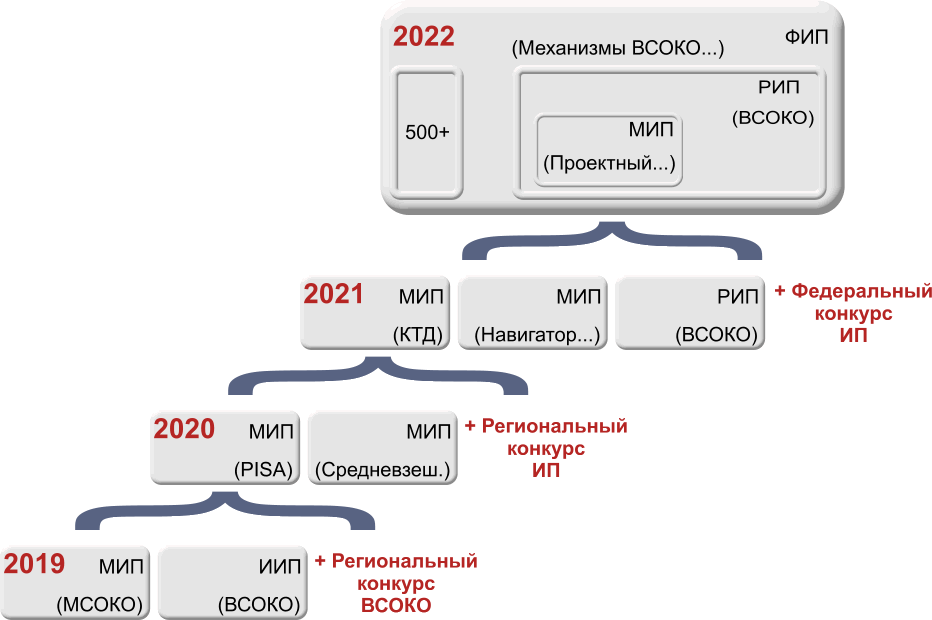 Рисунок 1 – Инновационные проекты
МБОУ «Гимназия № 1 г. Челябинска»Таким образом, каждый реализованный проект (рисунок 1) стал либо штатной практикой в гимназии, либо стал основой для разработки другого более масштабного проекта. То есть все проекты не просто связаны между собой, а дополняют друг друга или даже полностью встраиваются. Поэтому «вхождение» педагогов в инновационную деятельность некритичное, у учителя есть определенный задел, а каждая новая задача – это настрой на новую (качественную и профессиональную) работу. Также проекты являются стимулом для участия и победы гимназии в различных конкурсах, что также способствует укреплению конкурентных позиций организации в образовательной системе.1. Проект
«Коллективные творческие дела как механизм вовлечения школьников в активную социальную практику»1.1. Идея проекта«Коллективное Творческое Дело» (далее – КТД) как социальная деятельность детской группы направлена на создание нового продукта (по системе И.П. Иванова). При этом не важно, если этот или похожий продукт уже был когда-либо создан, главное, чтобы, детская группа, создавала его впервые.В основе КТД лежат 3 основные идеи:Коллективное (совместная работа взрослых и детей);Творческое (нестандартное, нешаблонное, создаваемое в совместной творческой деятельности взрослых и детей);Дело (занятие, действие, мероприятие как забота об улучшении жизни).Таким образом, КТД – это форма работы и системообразующая деятельность одновременно, которая направлена на:развитие и реализацию творческих, интеллектуальных способностей;развитие навыков проектирования;реализацию коммуникационных потребностей;обучение правилам и формам совместной работы (со сверстниками и со взрослыми);формирование способности к рефлексии.Вместе с тем, Федеральный государственный образовательный стандарт общего образования ориентирует образовательные организации на необходимость вовлечения обучающихся в разнообразные социальные практики – педагогически моделируемые в реальных условиях общественно-значимые задачи, участие в решении которых позволит решить следующие задачи:формирование и развитие компетенции социального взаимодействия, социальной компетентности в целом (актуально как для обучающихся, так и для педагогов);формирование своей Я-концепции и мировоззрения; установление новых способов социального взаимодействия с миром взрослых (актуально для подростков);осознанный выбор индивидуальных образовательных траекторий развития подростков;профессиональное самоопределение старшеклассников.Таким образом, задачи КТД и социальной практики во многом совпадают между собой и с понятием социальной компетентности. А значит проект способствует достижению планируемых результатов Федерального государственного образовательного стандарта общего образования. 1.2. Стартовый контекстМБОУ «Гимназия № 1 г. Челябинска» (далее – Гимназия) работает по системе И.П. Иванова, строит свою деятельность на принципах педагогики сотрудничества, разработанные В.А. Караковским, который был директором нашей школы в 60-70-х годах XX века. Основу воспитательной системы Гимназии составляют: социально полезная направленность деятельности детей и их наставников, сотрудничество детей и взрослых, многоролевой характер и романтизм деятельности, творчество. При этом учитываются такие идеи коллективного творческого воспитания, как коллективная организация деятельности, коллективное творчество, коллективное целеполагание, организация и проведение дел, анализ, создание ситуаций-образцов, эмоциональное насыщение жизни коллектива, общественная направленность деятельности коллектива, воспитание «крупными дозами».В традиционных делах участвуют на добровольной основе почти все ученики, все учителя (независимо от преподаваемого предмета), многие родители, выпускники прошлых лет. Каждому предоставляется возможность определить для себя свою роль (организатор, участник, зритель), долю своего участия и ответственности.Рамки общих творческих дел достаточно свободны, они не только позволяют учитывать возраст учеников, но и стимулируют инициативу, создают условия многовариантности самовыражения класса и отдельного ученика. КТД и социальные практики могут иметь разнообразную направленность деятельности. Воспитательные мероприятия: предметные и тематические недели, наставничество, творческие конкурсы и театральные эксперименты, классные часы и экскурсии, разнообразные десанты, сборы помощи, благотворительные, экологические, военно-патриотические мероприятия, учебные бизнес-мероприятия, полезные дела и т.д. организуются в пределах целостного, социально-открытого образовательного пространства.Используя традиции и подходы, реализуемой в Гимназии авторской системы воспитания И.П. Иванова, субъекты воспитания проектируют образовательное событие как совместную личностно-ориентированную, личностно-значимую образовательную деятельность, последствием которой должно стать повышение мотивации ребенка к дальнейшей познавательной, коммуникативной, творческой деятельности, в большей степени самостоятельной (исследование, поиск, развитие…). Таким образом, воспитательное мероприятие (КТД) планируется и проводится как личностно значимое для большинства школьников, создает ситуацию сотворчества его участников, является основой формирования и развития у обучающихся социальной компетентности как способности человека выстраивать стратегии взаимодействия с другими людьми в окружающей его изменяющейся социальной реальности, умения выбирать способ достижения целей, предвидеть последствия собственных действий.1.3. Целевые установкиЦель: повышение эффективности работы по формированию и развитию социальной компетентности обучающихся путем вовлечения школьников в активную социальную практику через организацию коллективных творческих дел для всех участников образовательных отношений.Задачи:Расширять спектр коллективных творческих дел для увеличения охвата обучающихся, вовлекаемых в активные социальные практики.Разработать мониторинг сформированности социальной компетентности обучающихся.Определить изменения уровня сформированности социальной компетентности обучающихся в условиях их вовлечения в активные социальные практики, реализуемые в форме коллективных творческих делРазработать механизмы распространения опыта реализации проекта в деятельности заинтересованных общеобразовательных организаций.В основе позитивных возможностей для решения задач реализации проекта «Коллективные творческие дела как механизм вовлечения школьников в активную социальную практику»:ориентация педагогического коллектива Гимназии на инновационные формы деятельности;лидирующие позиции учреждения, реализующего углубленный уровень образования, в системе образования муниципалитета и региона;вовлечение социальных партнеров в образовательную и воспитательную деятельность Гимназии;наличие ресурсов для развития системы дополнительного образования;государственно-общественный характер системы управления образовательным учреждением, позволяющий учитывать в системе воспитательных мероприятий запросы и потребности всех участников образовательных отношений;совершенствование информационной инфраструктуры Гимназии.Актуальность проекта обосновывается его встроенностью в систему координат основных направлений развития системы образования. Реализуемые в нашей стране стратегические национальные проекты в области образования, в первую очередь такие как, «Социальные лифты для каждого», «Современная школа», «Успех каждого ребенка», «Волонтерство», задают вектор развития образовательных организаций, в том числе направленный на использование разнообразных методов и технологий, способствующих вовлечению обучающихся в образовательный процесс непосредственно, а также повышению социальной активности подрастающего поколения, получение социального опыта для осмысленного выбора ими своего будущего.Таким образом, цели и задачи проекта способствуют формированию у обучающихся ключевых компетентностей, в первую очередь социальной, на основе организации КТД, позволяющих развивать и реализовывать у обучающихся творческие способности, навыки проектирования, коммуникационные потребности, навыки совместной работы (со сверстниками и со взрослыми), способности к рефлексии, а также полностью согласованы с ведущими направлениями развития образования в целом. 1.4. Знания и навыкиВ ходе реализации проекта планируется формирование и развитие навыков в направлении двух аспектов социальной компетентности: коммуникативного и индивидуально-личностного, которые будут проявляться в умении:взаимодействовать в команде (аспект социально-коммуникативной компетентности);быть уверенным в своих силах;принимать решения;проявлять социальную активность (три показателя характеризуют индивидуально-личностный аспект социальной компетентности).Творческий характер КТД способствует развитию креативности обучающихся, а разнообразие направленности мероприятий (спортивные, театральные, гражданско-патриотические, интеллектуальные, трудовые, экологические и т.п.) развивает это качество в системе, способствует формированию интегративного навыка, составляющего основу креативного мышления.1.5. АлгоритмДостижение целей и решение задач проекта реализуется через систему принципов, как исходных руководящих идей, позволяющих получить закономерный, эффективный, практический результат, другими словами, позволяющих перекинуть мостик из педагогической теории в педагогическую практику. Воспитательная система Гимназии, ориентированная на концепты педагогики сотрудничества и методологии КТД, строится в соответствии с принципами:целенаправленной ориентированности на ценностные отношения, которые формируются в деятельности и во взаимодействии с другими людьми;культуросообразности, то есть максимального использования той среды, в которой находится образовательная организация;связи воспитания с жизнью, когда каждое КТД – это не проходное мероприятие для галочки, а специально организованное взаимодействие не только всех участников образовательных отношений, но и социального окружения;единства, целостности и преемственности в воспитании, когда в ключевых общешкольных мероприятиях принимают участие обучающиеся всех уровней образования, родители и активные выпускники, что способствует формированию и поддержанию школьного уклада;восприятия и принятия ребенка таким, каков он есть, когда каждому предоставляется возможность определить для себя свою роль, долю своего участия и ответственности.В основе алгоритма реализации проекта находится модель воспитывающей среды, которая включает в себя компоненты:Таким образом воспитывающая среда гимназии способствует реализации комплекса воспитательных задач, способствует формированию и развитию у обучающихся социальной компетентности как способности человека выстраивать стратегии взаимодействия с другими людьми в окружающей его изменяющейся социально-культурной реальности через создание ситуации сотворчества всех участников образовательных отношений, планирование и проведение воспитательных мероприятий как личностно значимых для каждого участника.1.6. Ресурсное обеспечениеСозданию условий для успешной реализации социальных практик способствуют воспитательные центры Гимназии:Театр «На Красной» – театральные коллективы созданы для обучающихся всех уровней образования. Театр неоднократно становился призёром и победителем городского конкурса театральных коллективов «Серебряная маска». В период подготовки общешкольных коллективных творческих дел актовый зал Гимназии становится центром жизни.Музей истории школы № 1 – берёт своё начало в 60-х годах. В состав музея входит три экспозиции: Женская Гимназия; Учащиеся школы в период Великой отечественной войны; Выпускники школы. Музей признан лучшим в Челябинской области, его экспозиция представлена на «Поклонной горе» в Москве. В музее ведётся широкая поисковая и краеведческая работа, работает лекторская группа, проводятся уроки истории, на материалах музея готовятся классные часы, общешкольные мероприятия, в том числе главное – День Памяти – ежегодно проводится 19 сентября, в день, когда был открыт наш памятник.Пришкольный участок, заботу о его озеленении и поддержании ландшафтного дизайна ведут классные коллективы. Также на территории Гимназии находится памятник «Подвиг», памятные доски с именами выпускников и учителей, павших в годы Великой отечественной войны.Редакция газеты «Школьная правда». Школьная газета дает возможность каждому гимназисту высказать своё мнение, поднять вопросы актуальные для детской среды, полемизировать с учителями по различным вопросам. Газета ежегодно участвует в конкурсах школьной печати.Спортивный зал и зал тренажёров являются центрами организации спортивных турниров и игр. Для организации работы по физкультурно-оздоровительному направлению Гимназия также использует инфраструктуру района, в частности, спортивные площадки Дворца пионеров и школьников.Совет старшеклассников. В Гимназии создана одна из форм самоуправления, которой руководит школьное правительство. В основе ученического самоуправления лежит многолетнее коммунарское движение, и высшей точкой этой технологии является коммунарский сбор.1.7. ТраекторияНаличие в Гимназии традиций, ритуалов, символов, вовлекающих обучающихся в эмоциональное переживание, развивает их активность, творчество, самодеятельность. Все КТД гимназии, включая те, что мы приводим для примера, можно посмотреть по ссылке https://classchool1.ru/socialpractices/. Не каждая школа может похвастаться тем, что на ее территории и силами учеников, выпускников, родителей и педагогов создан и поддерживается памятник, включенный в каталог культурно-исторических мест города. Официальное название памятника «Подвиг», но в школе для нас он родной, поэтому мы зовем его «Алеша». История создания памятника описана на сайте гимназии http://chelschool1.ru/о-гимназии/памятник-«алеша», а сам памятник и площадь с памятными плитами – место проведения традиционных мероприятий в формате КТД: это День победы 9 мая и День памяти наших выпускников и педагогов, погибших на фронтах войны, который проходит ежегодно 19 сентября https://youtu.be/4NfXRdzHXiM. Это настоящие КТД, которые организуют и проводят ученики 9-11 классов. Это их «экзамен» на зрелость.Одно из концептуальных творческих мероприятий Гимназии – День творчества. Идея практики – продолжение традиции, заложенной еще В.А. Караковским, проводить Праздник песни. В рамках Дня творчества каждый классный коллектив (с 1 по 11 классы) ставит мини спектакль на одну тему, которую определяет важная историческая дата или объявленный в стране год какого-то события, явления (плейлисты на канале: https://www.youtube.com/playlist?list=PLFzJeueq4h-9cvYfvnC89aU5V0HMm4ssn, https://www.youtube.com/playlist?list=PLFzJeueq4h-9tE7TYl6sSFCos6DA2_E2D).Мы сохранили традицию проведения Коммунарского сбора https://vk.com/komsbor, в котором во время весенних каникул принимают участие старшеклассники (ученики 7-11 классов), учителя и выпускники прошлых лет. «Сборовский» образ жизни – это сложная педагогическая композиция, феномен школьной культуры, передающийся из поколения в поколение, действующая модель идеальных человеческих отношений, которая включает жесткое испытание на верность общечеловеческим идеалам и одновременно создает ситуации успеха для каждого ребенка. Каждый день Сбора – это круговорот КТД, а в последний день проводится Благотворительная ярмарка https://vk.com/chelfair2020, в которой уже принимают участие все ученики школы (с 1 по 11 классы), их родители. Каждый участник создает свой творческий продукт, реализует его на ярмарке, а все средства направляются в благотворительный фонд «Искорка» на лечение детей https://onco74.ru/itogi-blagotvoritelnoj-yarmarki-v-gimnazii-1-chelyabinska/. И это не единственное благотворительное творческое дело в гимназии. 50 лет в гимназии существует свой театр – Театр «На Красной», в котором занимаются дети от 7 до 17 лет. Наши актеры радуют нас ежегодными постановками к 1 сентября, а это не менее двух, а то и трех новых спектаклей для каждых возрастов! (примеры спектаклей: Дюймовочка – https://youtu.be/rjnV3BYPwD8; Принцесса на горошине – https://youtu.be/8XlnMrrwm7s; Маугли – https://youtu.be/3rzRtTHDHlc) А кроме этого силами театра и при содействии Совета старшеклассников ежегодно готовится и проводится Новогоднее представление, на которое приглашаются обучающиеся соседней коррекционной школы для слабовидящих и незрячих детей. Учитывая особенности этих детей с ОВЗ, наши гимназисты готовят специальные полимодальные приемы для творческого представления.Мы гордимся, что в гимназии есть и такие КТД, которые организуются исключительно силами самих школьников под руководством Совета старшеклассников, например, Цветная неделя, которая проводится перед новогодними каникулами, когда для каждого дня назначается свой цвет и свое творческое содержание. Или АРТ-неделя https://classchool1.ru/socialpractices/#b308, которая объединяет любителей рисования (учеников и педагогов) всех возрастов.Важным фактором воспитания является взаимодействие семьи и школы. Только в сотрудничестве педагогов и родителей можно успешно решать проблему развития личности школьника. У нас это реализуется через активное участие родителей во всех КТД. Примеры больших спортивных и творческих праздников – «Дни творчества», «Рождественский бал», «Золотая осень» https://youtu.be/6F03Y9s3T18, «Зима уральская» https://vk.com/komsbor?z=video-569402_456239134%2F85713a6dbf68cf65d5%2Fpl_wall_-569402. Таким образом, в Гимназии имеется опыт, создана система работы в направлении формирования и развития социальной компетентности обучающихся, но вместе с тем меняющиеся требования законодательного плана, изменения социальных условий жизнедеятельности требуют постоянного совершенствования работы по данному направлению.1.8. Полученные результаты и эффектыДля оценки уровня сформированности социальной компетентности обучающихся в рамках проекта было проведено исследование.Цель исследования: определить изменения уровня сформированности социальной компетентности обучающихся в условиях их вовлечения в активные социальные практики, реализуемые в форме коллективных творческих дел.Инструментарий для проведения исследования: адаптированная методика для оценивания социальной компетентности Новиковой А.А. (Новикова А.А. Социальная компетентность: критерии и методики определения // Современные проблемы науки и образования. – 2015. – № 1-1; URL: https://science-education.ru/ru/article/view?id=17693).Сроки проведения исследования: 1 этап – начало реализации проекта (февраль 2021 года); 2 этап – по окончании годового цикла коллективных творческих дел (декабрь 2021 года).Исследуемые показатели: взаимодействие в команде (позволяет получить оценку сформированности социально-коммуникативной компетентности);уверенность в своих силах;умение принимать решения;социальная активность (три показателя характеризуют сформированность индивидуально-личностного аспекта социальной компетентности).Интегральная характеристика оценки уровня сформированности социальной компетентности рассчитывается в соответствии с адаптированной методикой А.А. Новиковой. (Рекомендации по оценке уровня сформированности социальной компетентности обучающихся. – URL: https://drive.google.com/file/d/14W4ptrSSY3hH2VBJDD7_zQ0J4Ezi6KLu/view?usp=sharing). Для фиксации достигнутого результата используется уровневая шкала.Участники исследования: обучающиеся 5-11 классов МБОУ «Гимназия № 1 г. Челябинска». Для проведения сопоставительного анализа результатов исследования выделяются группы по возрастам (параллелям обучения), а также группы по критерию включенности в состав Совета старшеклассников, основных организаторов всех ключевых коллективных творческих дел Гимназии.Статистические результаты исследования в целом, а также по целевым группам и этапам представлены в таблицах и в рисунках.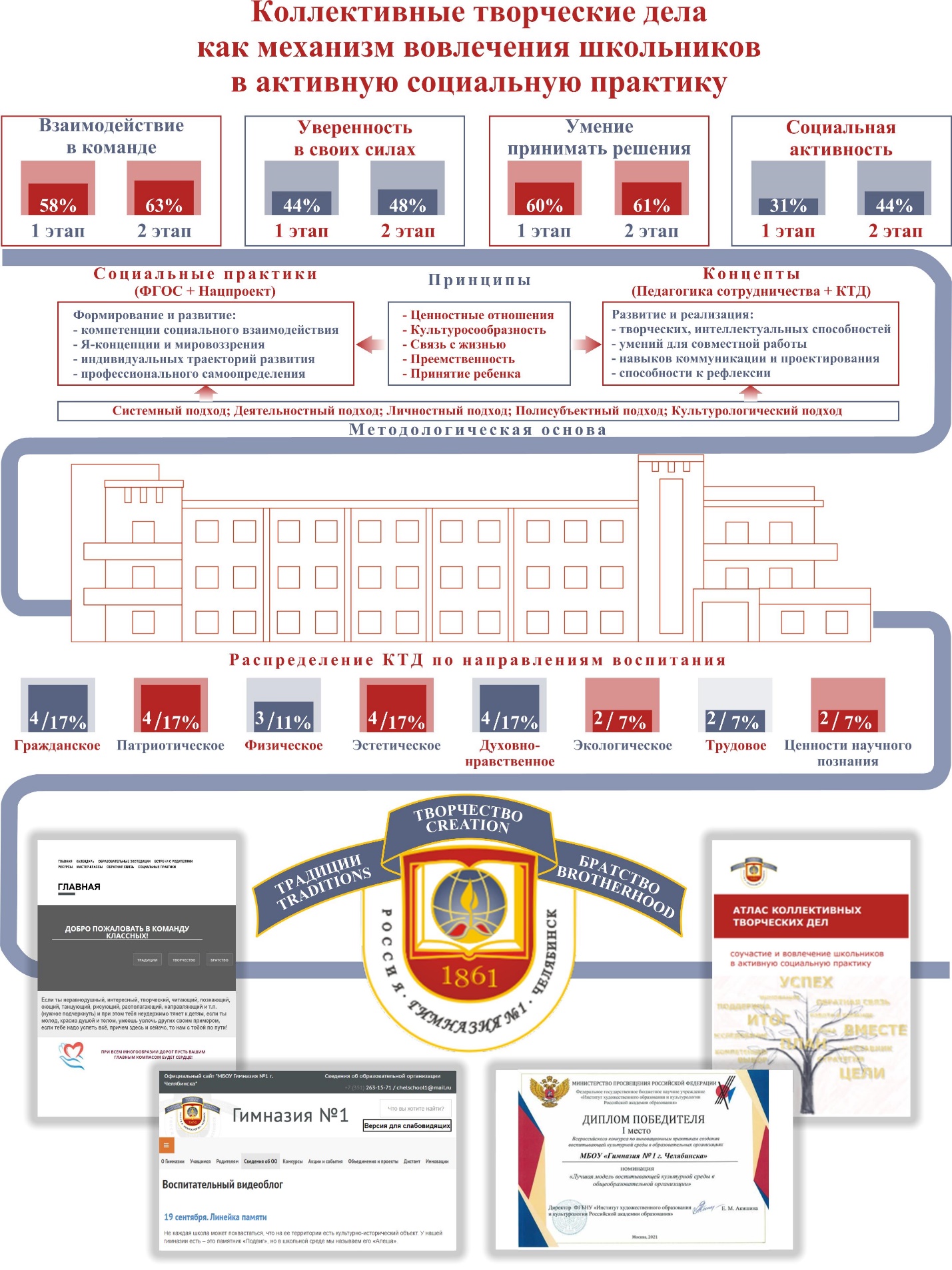 Рисунок 2 – Значения достигнутых показателей за два этапа исследованияДанные двух этапов исследования (рисунок 2) демонстрируют рост значений всех показателей, характеризующих уровень сформированности социальной компетентности у всех обучающихся. При этом необходимо отметить, что социально-коммуникативная компетентность сформирована у обучающихся на более высоком уровне (58% на 1 этапе исследования и 63% на втором), чем индивидуально-личностная составляющая (средние показатели за два этапа исследования составляют 45% и 51% соответственно).Таким образом, данные отражают общую тенденцию – желание обучающихся работать в команде, что с одной стороны отражает общую суть коллективных творческих дел, с другой стороны, участие в мероприятиях позволяет обучающимся проявлять свои личные качества, менять смелее менять свой статус с внешнего наблюдателя на участника, и далее до организатора общих дел.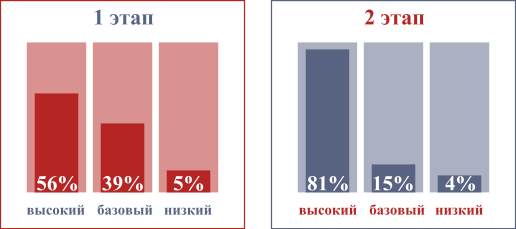 Рисунок 3 – Распределение обучающихся по уровню сформированности социальной компетентности за два этапа исследованияПо результатам двух этапов исследования наблюдается рост социальной компетентности обучающихся (рисунок 3), что согласуется с тем, что количество коллективных творческих дел увеличивается, расширяется спектр их содержательного компонента. Таким образом, каждый ученик имеет возможность присоединиться к тому делу, которое входит в сферу его личных интересов.Таблица 1В таблице 1 представлены результаты исследования по группам (категориям) участников. У членов Совета старшеклассников сформированность социальной компетентности существенно выше, чем у остальных обучающихся, что оправдано тем, что эти ученики и являются активной частью ученического сообщества, организующими коллективные творческие дела. Вместе с тем, если на первом этапе исследования количество членов Совета, показавших высокий уровень, превышало количество остальных обучающихся почти в два раза, то на втором этапе этот разрыв существенно сократился.Таблица 2В таблице 2 представлены результаты исследования по возрастным группам участников. Наибольший рост уровня сформированности социальной компетентности отмечается у обучающихся 5-7 классов, в первую очередь за счет расширения спектра мероприятий, а также активизации обучающихся 5-х классов, которые включаются в коллективные творческие дела в новом качестве – обучающихся основной школы. У учеников появляется больше обязанностей, есть возможность сменить статус с простого участника на организатора.Общие выводыТаким образом результаты исследования демонстрируют, что социальная компетентность обучающихся растет по мере расширения количества и разнообразия коллективных творческих дел. Более высокий уровень сформированности социальной компетентности наблюдается у членов Совета старшеклассников, которые и являются чаще всего организаторами (авторами и идейными вдохновителями) коллективных творческих дел.При этом по мере роста количества дел и расширения их содержательного спектра растет включенность обучающихся в них, а значит растет и уровень социальной компетентности.В ходе реализации проекта также был выявлен дополнительный эффект, связанный с реализацией основной образовательной программы среднего общего образования, которую осваивают десятиклассники, основная двигательная сила реализации социальных практик в Гимназии. В учебном плане 10 класса есть курс «Проектные технологии жизненного самоопределения», в рамках которого обучающиеся должны выполнить проектную работу. Ежегодно более трети учеников выбирают для проектирования социальную область. Тематика проектов разнообразна, сфокусирована как на проблемах Гимназии (например, «Организация питьевого режима», «Многофункциональное пространство как часть современной школьной инфраструктуры» и т.п.), либо на личных предпочтениях школьников (например, «Создание театрального выступления для обучающихся с ограниченными возможностями здоровья», «Новогоднее настроение в школе» и т.п.), так и направлена на общегражданские проблемы (например, «Лицемерие – дань добродетели?», «Феминизм как одно из решений гендерного неравенства», «Эйджизм (Дискриминация пожилых)» и т.п.). Ожидается, что реализация социальных проектов десятиклассников также будет дополнительным механизмом вовлечения обучающихся Гимназии в активную социальную практику.1.9. Итоговый контекстЗавершая проект, мы провели SWOT-анализ для быстрой оценки того, что положительно влияло на реализацию проекта, какие недостатки были выявлены, с какими угрозами пришлось столкнуться. И главное, что было или будет предпринято для компенсации всех возможных неприятностей.За время реализации проекта мы несколько раз сталкивались с ограничительными мерами, что никак не способствует реализации КТД. Мы очень старались, чтобы ни одно яркое ключевое дело не было потеряно, велись трансляции через социальные сервисы для родителей, делались видеозаписи, которые публиковались на канале ГимназииЛюбые КТД – это дополнительные финансовые затраты. Нам, как и всегда помогает наш Попечительский фонд.Сильно обновился кадровый состав гимназии, молодые педагоги включались в наши КТД, зная порой меньше, чем дети. Нами был развернут институт наставничества, а цифровой навигатор «Команда классных» – это тоже инструмент погружения в традиции гимназии молодых специалистов.И еще мы вынуждены были отметить, что нашим педагогам (всегда молодым не только по возрасту, и по духу) необходима помощь в освоении проектного подхода к управлению классным коллективом. Поэтому нами запланировано продолжить инновационную работу по теме «Проектный подход в деятельности классного руководителя». Новый проект будет являться логичным продолжением настоящего, так как любое КТД по сути своей является проектом.На гербе Гимназии начертано «Традиции. Творчество. Братство» (на двух языках, в гимназии реализуются программы с углубленным изучением английского языка). Эти три слова удивительно точно описывают воспитательную систему Гимназии, построенную на основе КТД, которая сохраняет и приумножает традиции, формирует и развивает творческие способности учеников, родителей и педагогов, заботится и поддерживает братство «первошкольников», которое объединяет между собой разные поколения учеников и выпускников.1.10. Потенциал масштабируемости и тиражируемостиВ ходе реализации проекта был обобщен и систематизирован опыт коллективных творческих дел, общий состав которых закрывает все аспекты воспитания, способствует развитию навыков социальной компетентности обучающихся.Составлен обзор КТД, реализуемых в МБОУ «Гимназия № 1 г. Челябинска» с краткой характеристикой каждого дела, который поможет сориентироваться, подобрать нужное для конкретной школы и ситуации КТД. Выпущена бумажная брошюра, электронная версия документа доступна по ссылке https://cloud.mail.ru/public/4S8n/HG13kkzJc. Разработана анкета и методика проведения анкетирования, оценки и определения уровня социальной компетентности (https://drive.google.com/file/d/14W4ptrSSY3hH2VBJDD7_zQ0J4Ezi6KLu/view).Обобщение опыта представлено на сайте «Команда классных» https://classchool1.ru/. Размещенные материалы доступны для просмотра и скачивания, могут быть использованы педагогическими работниками, классными руководителями любых образовательных организаций. Нами подготовлены первые (наполнение будет продолжено) материалы по следующим разделам:«Классный час» https://classchool1.ru/classhour/ по направлениям воспитания: духовно-нравственное, спортивно-оздоровительное, гражданско-патриотическое, формирование сплоченного коллектива, трудовое воспитание и профориентация, художественно-эстетическое, интеллектуальное, формирование культуры безопасности;«Встречи с родителями» https://classchool1.ru/parentsmeetings/ по направлениям: особенности учебного года, родительские собрания, совместные творческие проекты;«Ресурсы» https://classchool1.ru/resources/ – ссылки на полезные ресурсы;«Мастер-классы» https://classchool1.ru/masterclasses/ классных руководителей;«Социальные практики» https://classchool1.ru/socialpractices/ – структурированная информация о социальных практиках, реализуемых в Гимназии. Разработана программа стажировки для педагогов «Событийные форматы работы со школьниками: использование форм и методов театральной педагогики в организации и проведении образовательного события» (https://drive.google.com/file/d/1sqMbLHSrgi5iBj05r1S-JHEo0G4u7L4K/view).2. Проект
«Проектный подход в деятельности классного руководителя»2.1. Идея проектаНастоящее время – это время перемен, когда обществу нужны люди, способные принимать нестандартные решения, умеющие творчески мыслить. Успех в современном мире во многом определяется способностью человека организовать свою жизнь как проект: определить дальнюю и ближайшую перспективу, найти и привлечь необходимые ресурсы, наметить план действий и, осуществив его, оценить, удалось ли достичь поставленных целей. Классный руководитель, взаимодействуя с классом, берет на себя ответственность сопровождения развития каждого ученика в соответствии с его возможностями и потребностями его семьи, действует при этом в ограниченные сроки и с ограниченными ресурсами. Успешность этой деятельности будет определяться тем, насколько успешно сам классный руководитель владеет технологией проектного управления классом в целом и развитием каждого ребенка в отдельности. Таким образом, в основе инновационного проекта лежит идея того, что проектирование классным руководителем своей профессиональной деятельности способствует достижению как индивидуальных образовательных результатов каждого обучающегося, так и воспитательных эффектов в направлении успешного включения детей в социальные отношения.Классный руководитель может выбрать для проектирования различные масштабы: Проект может быть нацелен на развитие класса: например, в направлении формирования, сплочения классного коллектива; разработки и принятия правил и традиций класса; разрешения возникающих проблем, требующих своевременного разрешения; решения событийных задач, связанных с общешкольным календарем коллективных творческих дел. Также проект класса может быть направлен на решение более конкретных задач формирования планируемых результатов, например, развитие умения работать в команде, развитие познавательных навыков и т.д.Проект может быть разработан в отношении конкретной группы обучающихся, объединенных общими проблемами и/или интересами. Например, если в классе выделяется группа детей, имеющих особые познавательные способности, когда необходимо сосредоточить внимание на их условиях обучения для высвобождения времени для участия в олимпиадном движении. Или проект может быть разработан для многопрофильных классов старшей школы, когда в пределах одного коллектива сформированы группы обучающихся с различными учебными планами, что вызывает сложности организации и классного руководства.Проект может быть разработан в отношении одного конкретного ученика, когда в силу особенностей, возможностей ребенка необходимо создание для него особых условий, организации его образования по индивидуальному маршруту. Такой проект разрабатывается еще и при непосредственном участии семьи ребенка.При этом первый вариант проекта является наиболее распространенным и понятным классному руководителю, в то время как два других вида проекта требуют от педагога не только быть координатором событий, но и владения аналитическими и прогностическими умениями, готовности к принятию самостоятельных решений в отношении детей. То есть быть не только хорошим организатором и коммуникатором с высоким уровнем эмпатии, но и владеть образовательными технологиями, уметь применять их в области воспитания, духовно-нравственного развития, социализации и профессионального самоопределения обучающихся, развития активности, инициативности, самостоятельности и творческих способностей детей. 2.2. Стартовый контекстПроект «Коллективные творческие дела как механизм вовлечения школьников в активную социальную практику» по направлению воспитания был нашей инициативой и очень важен для нас. Мы бережно храним в воспитательной системе традиции, заложенные еще в 60-х годах прошлого столетия В.А. Караковским. Но время требует от нас их преобразования, встраивания в современную общественную жизнь. Мы запустили информационный ресурс – навигатор для классных руководителей «Команда классных», собрав на нем уже имеющийся опыт, и продолжаем его наполнение. Реализовав проект, обобщив опыт, мы сегодня можем смело говорить, что образовательная среда гимназии (и внешняя, и содержательная) воспитывает и развивает наших учеников. А победа гимназии во всероссийском конкурсе по инновационным практикам создания воспитывающей культурной среды в образовательных организациях в 2021 году тому подтверждение.И не менее важным для нас стал проект для классных руководителей «Проектный подход в деятельности классного руководителя», который продолжил нашу деятельность в направлении воспитания. 2.3. Целевые установкиЦель: включение в деятельность классного руководителя эффективных методов воспитания на основе проектирования и сопровождения развития и достижения образовательных результатов обучающихся.Задачи:Разработать локальные нормативные акты, регулирующие деятельность классного руководителя в целом, а также по отдельным направлениям: состав и структура рабочей документации классного руководителя, организация проектной деятельности классного руководителя.Организовать повышение квалификации классных руководителей по направлениям разработки и реализации образовательных проектов, использования подходов проектного управления для руководства классным коллективом.Разработать критерии и показатели эффективности деятельности классного руководителя.Создать условия для разработки и реализации классными руководителями образовательных проектов, ориентированных на развитие личности ребёнка и класса в целом.Разработать механизмы распространения опыта реализации проекта в деятельности других заинтересованных общеобразовательных организаций.В основе позитивных возможностей для решения задач реализации программы работы площадки по теме «Проектный подход в деятельности классного руководителя»:ориентация педагогического коллектива гимназии на инновационные формы деятельности;наличие опыта реализации инновационных проектов в направлении воспитания и социализации обучающихся;вовлечение социальных партнеров в образовательную и воспитательную деятельность гимназии;наличие ресурсов для развития системы дополнительного образования;наличие опыта организации воспитательной работы с применением ДОТ;государственно-общественный характер системы управления образовательным учреждением, позволяющий учитывать в системе воспитательных мероприятий запросы и потребности всех участников образовательных отношений;совершенствование информационной инфраструктуры гимназии.2.4. Знания и навыкиНаправленность проекта на методическое обеспечение педагогической деятельности имеет своей целью создание условий для повышения результативности классного руководства, для развития ключевых компетенций XXI века у обучающихся. Причем состав и направленность этих компетенций будет определяться особенностями классного коллектива, либо отдельной группы обучающихся, либо конкретного ученика в зависимости от типа реализуемого классным руководителем проекта.2.5. АлгоритмВ ходе реализации проекта планируется выполнение следующего плана деятельности:2.6. Ресурсное обеспечениеСозданию условий для успешной реализации проектного подхода в деятельности классного руководителя способствует:Сформированная воспитывающая культурная среда Гимназии, структура и особенности которой были представлены на Всероссийском конкурсе по инновационным практикам создания воспитывающей культурной среды в образовательных организациях (письмо директора Департамента государственной политики и управления в сфере общего образования Министерства просвещения РФ Е.Е. Семченко от 26.08.2021 № 03-1404). Конкурс проводился с 25 августа по 06 декабря 2021 года. Тема представленного опыта «Коллективные творческие дела как методическая основа создания и развития воспитывающей культурной среды гимназии». Итоги конкурса – МБОУ «Гимназия № 1 г. Челябинска» заняла первое место в номинации «Лучшая модель воспитывающей культурной среды в общеобразовательной организации».Разработанный цифровой ресурс – навигатор для классных руководителей «Команда классных» https://classchool1.ru/. Ресурс создан в том числе и для диссеминации опыта. Размещенные материалы доступны для просмотра и скачивания, могут быть использованы педагогическими работниками, классными руководителями любых образовательных организаций. Также этот ресурс является CRM-системой, то есть системой управления персоналом, что должно способствовать повышению качества менеджмента образовательной организации.Включенность проектных технологий в реализацию основных образовательных программ. На уровне начального общего образования реализуется курс внеурочной деятельности «Проектная деятельность». На уровне основного общего образования в 9 классе в промежуточную аттестацию включена обязательная оценочная процедура – выполнение итогового индивидуального проекта. Также обучающиеся 7 классов являются участниками регионального исследования качества образования, содержанием которого является разработка и защита индивидуального проекта. Обязательная проектная работа включена в основную образовательную программу среднего общего образования. Руководителями проектов обучающихся являются педагоги Гимназии. Таким образом, многолетний опыт сопровождения учеников сформировал у педагогов, классных руководителей и собственный опыт проектной деятельности.Основой воспитательной системы Гимназии являются коллективные творческие дела, подготовка и реализация которых по своей сути также является проектом.Опыт проектного подхода в деятельности классного руководителя был также представлен нашими педагогами в рамках участия в конкурсе профессионального мастерства «Самый классный Классный». Гребнева Юлия Алексеевна, лауреат городского конкурса «Самый классный Классный» в 2017 году, победитель в номинации «Педагогическая перспектива» областного этапа конкурса «Самый классный Классный» в 2020 году. Разработан и защищен проект «Использование методов интеллектуального воспитания в работе классного руководителя». Тишкова Екатерина Геннадьевна, абсолютный победитель городского конкурса «Самый классный Классный» в 2021 году. Разработан и защищен проект «Формирование навыков здорового образа жизни как условие развития творческого потенциала обучающихся».Таким образом, в Гимназии имеется опыт, создана система работы в направлении организации проектной деятельности обучающихся, как в рамках учебной деятельности, так и при реализации коллективных творческих дел. Но деятельность классного руководителя не ограничивается только лишь одними творческими делами. Миссия классного руководителя – создание условий для саморазвития и самореализации личности каждого обучающегося, его успешной социализации в обществе на основе социокультурных, духовно-нравственных ценностей и общепринятых правил и норм поведения, в интересах ребёнка, семьи, общества. А значит главная задача современного классного руководителя – спроектировать и реализовать совместно с родителями, педагогами для каждого ученика его индивидуальный образовательный маршрут.2.7. ТраекторияДостижение планируемых результатов проекта в соответствии с планом деятельности будет включать в себя выполнение работ по подготовке серии проектных продуктов:2.8. ПроблемаРеализовав в прошлом году проект «Коллективные творческие дела как механизм вовлечения школьников в активную социальную практику», нам удалось доказать, что вовлечение школьников в активную социальную практику через организацию коллективных творческих дел способствует успешному формированию и развитию социальной компетентности обучающихся. Причем это развитие происходит тем успешнее, чем большее разнообразие и количество коллективных дел предлагается ученикам. При этом мы вынуждены были отметить проблему, что большой приток молодых специалистов в Гимназии (четверть классных руководителей приступили к выполнению своих обязанностей первый год) требовал принятия мер по их быстрому включению в жизнь Гимназии – знакомиться с традициями, осваивать технологию коллективных творческих дел непосредственно в деятельности. А главной технологией, способствующей эффективной работе классных руководителей, является проектная технология.Сформированность проектных умений – это требование актуально для всех: администрации, учителя, ученика. И если в системе управления Гимназии мы используем проектный подход, нашим ученикам предъявляются основы проектного обучения, то и педагоги должны в совершенстве владеть этими технологиями.Исходя из сказанного, наш новый проект по теме «Проектный подход в деятельности классного руководителя» является логичным продолжением предыдущего, так как любое коллективное творческое дело по сути своей является проектом. Но деятельность классного руководителя не ограничивается только лишь одними творческими делами. Миссия классного руководителя – создание условий для саморазвития и самореализации личности каждого обучающегося, его успешной социализации в обществе на основе социокультурных, духовно-нравственных ценностей, общепринятых правил и норм поведения, в интересах ребёнка, семьи, общества. А значит главная задача современного классного руководителя – спроектировать и реализовать совместно с родителями, педагогами для каждого ученика его индивидуальный образовательный маршрут, который приведет его к достижению планируемых результатов, в числе которых и ключевые компетенции XXI века.2.9. БарьерыНаличие большого количества научно-методических источников для проектирования является несомненным плюсом проекта. Но это является и проблемой, так как у педагога нет достаточного количества времени, навыков для отбора источников, которые будут наиболее эффективно решать задачу проектирования. Поэтому часто можно столкнуться с ситуацией, когда учителя идут по пути наименьшего сопротивления, ищут готовые проекты и берут их за основу, даже не прилагая усилий для их адаптации к особенностям класса.2.10. Промежуточные результатыВ настоящее время разработан «Конструктор педагогических проектов» https://docs.google.com/document/d/1oPQFHfWZvGYmBFbl9CUdtVv-s2U_b_tw/edit?usp=sharing&ouid=102378303244029296996&rtpof=true&sd=true. Взяв за основу вполне обычную структуру проекта, мы наполнили каждый ее этап рекомендациями для педагогов по его разработке. Предложили для использования разнообразные техники, снабдили примерами. В настоящее время этот конструктор проходит апробацию в фокус-группе, а в следующем году мы планируем создать и веб-версию этого конструктора.2.11. Итоговый контекстФокус-группа, работающая с первой версией «Конструктора педагогических проектов», формулирует также и предложения по доработке документа. На основании отработанного алгоритма, защиты первых проектов будет начата разработка веб-версии конструктора.2.12. Потенциал для решения проблемыЕсли школа берет проектную деятельность классных руководителей на контроль, создает свои ресурсы с отобранным содержанием, который будет понятен и удобен в работе, то это приведет к росту качества проектов, а значит, формирование планируемых результатов – ключевых компетенций обучающихся – будет идти наиболее успешно.2.13. Материалы для сопроводительной документацииПроект «Коллективные творческие дела как механизм вовлечения школьников в активную социальную практику»:Полное описание проекта https://drive.google.com/file/d/1gPGh609fHJSqpwRDRjpkrQJc4eo6jDNT/view?usp=sharing.Итоговый отчет по проекту https://drive.google.com/file/d/11_SmVYY3Yv13etzX_JLoW_b8vl9wZsnV/view?usp=sharing.Инфографика проекта https://drive.google.com/file/d/1OWUcHB1M5sWGnuYwBRVxRCxCybHBd7DT/view?usp=sharing.Атлас социальных практик https://drive.google.com/file/d/17ULel-ldJUwU0YlUuW6nuxuLL4cCbGBM/view?usp=sharing.Навигатор для классных руководителей «Команда классных» https://classchool1.ru/.Проект «Проектный подход в деятельности классного руководителя»:Полное описание проекта https://drive.google.com/file/d/1O_0PoAft_9Bq3SZtYWR2vJ8pVphAOW1i/view?usp=sharing.Конструктор педагогических проектов https://docs.google.com/document/d/1oPQFHfWZvGYmBFbl9CUdtVv-s2U_b_tw/edit?usp=sharing&ouid=102378303244029296996&rtpof=true&sd=true.ЗаключениеФактически все инновации Гимназии лежат в русле тех изменений, которые должны произойти в управлении образовательной организацией, а также в педагогической практике. А кто является благо приобретателями нашей инновационной деятельности? Конечно дети. Без изменения в себе, без изменения управленческих и педагогических методов и технологий будет очень трудно реализовать задачу, определенную ФГОС, в котором описан «Портрет выпускника школы», где выпускник характеризуется как «…креативный и критически мыслящий, активно и целенаправленно познающий мир, осознающий ценность образования и науки, труда и творчества для человека и общества; владеющий основами научных методов познания окружающего мира; мотивированный на творчество и инновационную деятельность; готовый к сотрудничеству, способный осуществлять учебно-исследовательскую, проектную и информационно-познавательную деятельность...».И реализуя наши инновационные проекты, мы создаем условия обеспечивающие эффективную подготовку обучающихся к инновационной деятельности, а именно через развитие в наших учениках таких важных качеств: Креативность, Критическое мышление, Коммуникативность, Командный стиль работы.И эти четыре «К» формируются и развиваются благодаря изменениям в образовательно-воспитательной деятельности, включением технологий проектного обучения, методов, развивающих функциональную грамотность, способствующих формированию метапредметных результатов.А еще, в качестве важного условия, стимулирующего инновационную активность, помимо стратегий обучения и воспитания, мы видим стиль взаимоотношений педагога и учащихся, при котором поощряется любая инициатива, проявляется самостоятельность, стремление учеников выразить своё мнение, сотрудничество. И то, что в нашем школьном укладе мы бережно храним и совершенствует традиции педагогики сотрудничества, коллективных творческих дел, является залогом того, что у нас есть сложившееся неформальное первошкольное сообщество единомышленников – учителей, учеников, выпускников, родителей (которые также очень часто и наши выпускники).Список источниковГаркуша Н.С. Воспитание культуры здоровья школьников в деятельности классного руководителя. – URL: https://static.freereferats.ru/_avtoreferats/01003310357.pdf (дата обращения 01.10.2021).Иванов И.П. Коллективное творческое воспитание. – URL: http://kommunarstvo.ru/biblioteka/bibivakol.html (дата обращения 01.06.2022).Новикова А.А. Социальная компетентность: критерии и методики определения // Современные проблемы науки и образования. – 2015. – № 1-1; URL: https://science-education.ru/ru/article/view?id=17693 (дата обращения 01.06.2022).Нормативно-правовое обеспечение здоровьесберегающей деятельности общеобразовательных учреждений. – URL: http://webcache.googleusercontent.com/search?q=cache:ZwMnIj3hfX8J:mkunmic.beluo.ru/doc/2_zdorov_.doc+&cd=8&hl=ru&ct=clnk&gl=ru (дата обращения 01.06.2022).Педагогика сотрудничества. – URL: http://ds8.tuk.obr55.ru/images/files/pedagogika.pdf (дата обращения 01.06.2022).Петровский А.В. Развитие личности и проблема ведущей деятельности. Вопросы психологии, № 7, 1986 г. – URL: http://www.voppsy.ru/issues/1987/871/871015.htm (дата обращения 01.06.2022).Рекомендации по оценке уровня сформированности социальной компетентности обучающихся. – URL: https://drive.google.com/file/d/14W4ptrSSY3hH2VBJDD7_zQ0J4Ezi6KLu/view?usp=sharing (дата обращения 01.06.2022).Спиральная модель. – URL: https://ru.wikipedia.org/wiki/Спиральная_модель (дата обращения 01.06.2022).Сумина Т.Г. Теория и методика воспитательной работы: курс лекций. – URL: http://bkpt.osu.ru/ckeditor_assets/attachments/3217/sumina.pdf (дата обращения 01.06.2022).Цырлина Т.В. Гуманистическая авторская школа как социокультурный феномен XX века. – URL: https://www.dissercat.com/content/gumanisticheskaya-avtorskaya-shkola-kak-sotsiokulturnyi-fenomen-xx-veka (дата обращения 01.06.2022).Дополнительные материалыПриложение 1. Дни творчества в МБОУ «Гимназия № 1 г. Челябинска»День творчества – это не один день из жизни школы, это большая работа, которая проводится на протяжении почти трех месяцев (октябрь-декабрь), и в которой можно несколько этапов. В этом КТД принимают участие все классы с 1 по 11. Активными участниками Дней творчества являются и родители, которые помогают готовить декорации, костюмы, участвуют в спектаклях и в качестве актеров.А что получается в итоге, смотрите на нашем видеоканале МБОУ «Гимназия № 1 г. Челябинска»:https://www.youtube.com/channel/UCTIuloHjM3eLeUotMYsc4iQ/videos. Рекомендуем к просмотру.Год 2021. Тема Дня творчества «Весь мир театр»Плейлист мероприятия доступен по ссылкеhttps://www.youtube.com/playlist?list=PLFzJeueq4h-_dKImUhfhTxQxhWMD5c2QFГод 2019. Тема Дня творчества «Год театра».Плейлист мероприятия доступен по ссылкеhttps://www.youtube.com/playlist?list=PLFzJeueq4h-9cvYfvnC89aU5V0HMm4ssnГод 2018. Тема Дня творчества «100 лет ВЛКСМ»Плейлист мероприятия доступен по ссылкеhttps://www.youtube.com/playlist?list=PLFzJeueq4h-9tE7TYl6sSFCos6DA2_E2DПриложение 2. Театр «На Красной»Одна из особенностей системы дополнительного образования в гимназии – театральная педагогика. В 1971 году при поддержке директора школы В.А.Караковского, учительницами русского языка и литературы Благодаревой Маргаритой Павловной и Сухановой Инессой Васильевной был создан театр из учащихся 5-11 классов. В 2021 году нашему театру «На Красной» исполняется 50 лет!Детское творчество во многом не похоже на профессиональное искусство. Сама природа творчества здесь другая: минимум мастерства и максимум жизненной энергии, искренности, свежести и неожиданности художественных открытий. Чтобы понимать и ценить это, чтобы управляться с такой стихией, необходимо любить и знать детей, обладать особым терпением и дипломатическими способностями. И тогда результат будет превосходным, а зрители – наши ученики, родители и педагоги – будут верить в чудо.Для знакомства с нашим театром предлагаем посмотреть несколько спектаклей, поставленные в разные годы.Дюймовочка – https://youtu.be/rjnV3BYPwD8Принцесса на горошине – https://youtu.be/8XlnMrrwm7sМаугли – https://youtu.be/3rzRtTHDHlcПриложение 3. Опыт дистанционной работы в 2019-2020 учебном годуОпыт работы гимназии прошел испытание дистантом в 2019-2020 учебном году, когда нам удалось достойно организовать не только учебный, но и воспитательный процесс! И этот процесс был взаимным: ученики поддерживали учителей (челлендж в поддержку учителей «Мы вместе!» http://chelschool1.ru/дистант/учителям#chel1), а учителя создавали для учеников и родителей творческие ситуации – «Нескучные уроки» (http://chelschool1.ru/дистант/ученикам#izo), итогами которых мы гордимся и сегодня. Также наши учителя стали организаторами челленджа «А я в домике пою» (https://youtu.be/HHvW8mpNt8w), а самые креативные дети, учителя и родители приняли участие в лучшем флешмобе интернета #изоизоляция (https://docs.google.com/presentation/d/1OTIkKeX-ptq7jdM5zJfQrPg8POi3693e/edit#slide=id.p1).А еще не остался без нашего внимания и великий праздник – 75 лет Победе! Наша вахта памяти – это:личное творчество учеников, родителей и педагогов http://chelschool1.ru/акции-и-события/предстоящие-события/вахта-памяти; http://chelschool1.ru/акции-и-события/предстоящие-события/первошкольники-о-победе; проекты, выполненные учениками 8 классов на уроках информатики http://chelschool1.ru/акции-и-события/предстоящие-события/моя-семья-приближала-победу;виртуальный «Бессмертный полк», созданный нашими учениками 6-х классов на уроках изобразительного искусства http://chelschool1.ru/акции-и-события/предстоящие-события/бессмертный-полк;поэтическая постановка нашего Театра «На Красной» http://chelschool1.ru/акции-и-события/предстоящие-события/театр-на-красной;общешкольный проект «Одна на всех Победа!» http://chelschool1.ru/акции-и-события/акции/одна-на-всех-победа. Опыт работе в дистанте мы обобщили в книге «Первая в дистанте: заметки по ту сторону монитора» (https://cloud.mail.ru/public/4B4k/4F7xCi4S4).ФИО контактного лица – руководителя проектаТимерханов Дамир ГалихановичДолжность контактного лица – руководителя проектаДиректор МБОУ «Гимназия № 1 г. Челябинска»Телефон контактного лица – руководителя проекта+7 963 155–79–73Адрес электронной почты контактного лица – руководителя проектаdgchelschool@gmail.comСведения об авторе (авторском коллективе) материалов, включенных в кейс Тимерханов Дамир Галиханович, Отличник общего образования РФ, директор МБОУ «Гимназия № 1 г. Челябинска»Кацай Ирина Ивановна, Отличник общего образования РФ, заместитель директора по научно-методической работеРудавка Евгения Владимировна, заместитель директора по воспитательной работеКазакова Екатерина Владимировна, учитель истории и обществознанияСсылка на сайт и/или страницу в соцсетиМатериалы проекта на сайте http://chelschool1.ru/ инновации/нацпроекты#ballМатериал проекта в навигаторе для классных руководителей «Команда классных» https://classchool1.ru/socialpractices/Руководитель группы Тимерханов Дамир Галиханович, Отличник общего образования РФ, директор МБОУ «Гимназия № 1 г. Челябинска»Сведения об авторе (авторском коллективе) материалов, включенных в первую часть кейсаКацай Ирина Ивановна, Отличник общего образования РФ, заместитель директора по научно-методической работеРудавка Евгения Владимировна, заместитель директора по воспитательной работеПрезентация проектаФайл презентации доступен по ссылке Компонент средыНаправления воспитанияРеализация (примеры)Эмоциональная средаПатриотическое воспитание.Художественно-эстетическое воспитание.Укрепление семейных традиций.Культура и история регионаПамятник «Подвиг», установленный в честь выпускников и учителей, ушедших на фронт и погибших в Великой отечественной войне.Традиции гимназии (Дни творчества, Коммунарский сбор, Благотворительная ярмарка и др.).Воспитательные центры гимназии (Театр «На Красной», «Музей истории школы № 1» и др.).Содержательная средаОбщенациональные ценностиСамоуправление гимназии: Совет старшеклассников (обучающиеся 8-11 классов), совет дежурных командиров (обучающиеся 1-7 классов).Наставничество – шефская помощь обучающимся 1-4 классов.Художественно-эстетическая средаХудожественно-эстетическое воспитаниеЦветовое, световое решение визуальной среды гимназии; дизайн помещений; оформление рекреаций.Информационная средаОбщенациональные ценностиПресс-центр «Школьная правда» http://chelschool1.ru/проекты/школьная-правда/выпуски, видеоканал, группы в ВК, сайт гимназии.Предметная средаОбщенациональные ценностиПоливалентный актовый зал.Учебные лаборатории для проведения исследований и выполнения проектных работ по различным предметам.Лаборатория робототехники.Цифровая образовательная среда: два кабинета информатики, компьютеры свободного доступа в библиотеке, 100% оснащенность кабинетов интерактивными досками или мультимедийными экранами, системы голосования и т.п.Природная средаЭкологическое воспитание.Художественно-эстетическое воспитаниеПришкольные участки, закрепленные за классными коллективами.Общешкольный проект «Оранжевое настроение» http://chelschool1.ru/дистант/оранжевое-настроениеКатегория участниковУровень1 этап2 этапСовет старшеклассниковвысокий80%91%Совет старшеклассниковбазовый18%7%Совет старшеклассниковнизкий2%2%Обучающиесявысокий45%76%Обучающиесябазовый48%19%Обучающиесянизкий7%5%Категория участниковУровень1 этап2 этапОбучающиеся 5-7 классоввысокий40%71%Обучающиеся 5-7 классовбазовый53%23%Обучающиеся 5-7 классовнизкий7%5%Обучающиеся 8-9 классоввысокий65%87%Обучающиеся 8-9 классовбазовый32%11%Обучающиеся 8-9 классовнизкий3%3%Обучающиеся 10-11 классоввысокий75%94%Обучающиеся 10-11 классовбазовый22%5%Обучающиеся 10-11 классовнизкий3%2%Ссылка на сайт и/или страницу в соцсетиМатериалы проекта на сайте http://chelschool1.ru/ инновации/нацпроекты#projectМатериалы для конструктора проектов ссылка Руководитель группы Тимерханов Дамир Галиханович, Отличник общего образования РФ, директор МБОУ «Гимназия № 1 г. Челябинска»Сведения об авторе (авторском коллективе) материалов, включенных в первую часть кейсаКазакова Екатерина Владимировна, учитель истории и обществознанияКацай Ирина Ивановна, Отличник общего образования РФ, заместитель директора по научно-методической работеПрезентация проектаФайл презентации доступен по ссылкеНаименование этапаСодержание деятельностиСрокиОжидаемый результатПодготовительный (проектировочный) этапФормирование рабочей группы (педагоги, классные руководители) по реализации программы, определение регламента их работы.Формирование бюджета реализации программы с привлечением средств Попечительского совета гимназии.Анализ имеющихся документов гимназии, регламентирующих деятельность классного руководства.Анализ затруднений классных руководителей в применении проектного подхода в деятельности.Анализ предложений учреждений ДПО по программам повышения квалификации по направлениям проектной деятельности и/или проектному управлению.Анализ ресурсов, помогающих разрабатывать проекты.Январь-март 2022 годаСоздана рабочая группа, распределены обязанности между ее членами.Сформирован план финансовой деятельности в рамках реализации программы.Определены направления разработки локальных нормативных актов.Определено (при возможности, заключен договор) учреждение ДПО для повышения квалификации классных руководителей, уточнен план повышения квалификации.Создан отчуждаемый продукт для диссеминации опыта – конструктор – инструмент для проектирования, описывающий как основные этапы, так и содержащий техники и приемы разработки этапа. Практический этапРазработка локальных нормативных актов, регулирующих деятельность классного руководителя в целом, а также по отдельным направлениям: состав и структура рабочей документации классного руководителя, организация проектной деятельности классного руководителя.Апрель-август 2022 годаСоздан отчуждаемый продукт для диссеминации опыта – модельные документы, регламентирующие деятельность классного руководителя.Практический этапПрохождение классными руководителями курсов повышения квалификации по проектной деятельности и/или проектному управлению.Апрель 2022 года –сентябрь 2023 годаУдостоверения о прохождении курсов повышения квалификации.Практический этапРазработка проектов классными руководителями, нацеленных на общий результат класса.Проведение самооценки разработанных проектов.Сентябрь-декабрь 2022 годаСентябрь-октябрь 2022 годаНоябрь-декабрь 2022 годаПроекты классов разработаны и опубликованы в цифровом навигаторе.Количество разработанных проектов классов не менее 15% от числа всех классов текущего годаКоличество разработанных проектов классов не менее 60% от числа всех классов текущего годаСоздан отчуждаемый продукт для диссеминации опыта «Чек-лист для самооценки проекта классного руководителя».Практический этапРазработка критериев и показателей оценки проектов классов. Проведение взаимоэкспертизы разработанных проектов.Ноябрь-декабрь 2022 годаПроанализированы результаты взаимоэкспертизы проектов классов.Намечены меры по устранению выявленных проблем.Создан отчуждаемый продукт для диссеминации опыта «Экспертный лист оценки проекта классного руководителя».Практический этапРазработка классными руководителями проектов, нацеленных на результаты групп по интересамЯнварь-февраль 2023 годаПроекты разработаны и опубликованы в цифровом навигаторе.Количество разработанных проектов не менее двух.Практический этапРазработка классными руководителями проектов по сопровождению индивидуального развития обучающегося и достижению индивидуальных образовательных результатов (нацеленные на способных детей и/или детей с высокой степенью неуспешности и/или обучающихся с ограничениями по здоровью)Март-апрель 2023 годаПроекты разработаны и опубликованы в цифровом навигаторе.Количество разработанных проектов не менее двухПрактический этапПроведение взаимоэкспертизы разработанных проектов.Май 2023 годаПроанализированы результаты взаимоэкспертизы проектов классов.Намечены меры по устранению выявленных проблем.Рефлексивно-обобщающий этапРазработка критериев и показателей оценки эффективности деятельности классных руководителей.Проведение гимназической конференции – итогов (промежуточных итогов) реализации проектовСентябрь-декабрь 2023 годаПроанализированы результаты реализации проектов.Намечены меры по устранению выявленных проблем.Создан отчуждаемый продукт по диссеминации опыта «Критерии и показатели эффективности деятельности руководителя класса».Рефлексивно-обобщающий этапОбобщение опыта, подготовка и публикация статей в научно-методических сборниках.Подготовка отчета о работе муниципальной опорной площадки. Сентябрь-декабрь 2023 годаОпубликованы статьи – не менее трех.Проанализированы результаты реализации проекта, проведена оценка эффективности применяемых мер. Проведена публичная защита итогов работы муниципальной опорной площадки.№Программный продуктНазначение / краткое описание1Конструктор для разработки проекта классного руководителя – инструмент для проектирования, описывающий как основные этапы, так и содержащий техники и приемы этапа.Инструмент для проектирования, описывающий как основные этапы, так и содержащий техники и приемы для разработки каждого этапа.2Модельные документы, регламентирующие деятельность классного руководителяКомплект локальных актов: Положение о классном руководстве, Положение о разработке проекта классными руководителями.3Чек-лист для самооценки проекта классного руководителяЛист самооценки на предмет согласованности разработанного проекта требованиям, описанным в положении.4Экспертный лист оценки проекта классного руководителяЭкспертный лист используется для оценки качества разработанных классными руководителями проектов, для проведения очной защиты, для проведения школьного этапа конкурса «Самый классный Классный».5Критерии и показатели эффективности деятельности руководителя классаДокумент может быть использован для начисления стимулирующих выплат классным руководителям по итогам года.6Банк педагогических проектов классных руководителей по направлению воспитанияОткрытый банк модельных педагогических проектов, обобщающих опыт Гимназии в направлении реализации инновационной деятельности.Продолжительность Этапы КТДОсновные виды деятельностиОдна неделяПроведение классных собраний, составление плана работы, деление на творческие группыКоллективное планированиеМозговой штурмСамоорганизация обучающихся, выбор направления работы группами по интересам, определение исполнителей по направлениям, распределение ролейТри недели (включая период осенних каникул)Работа групп по подготовке: сценария, реквизита, костюмов, музыкального и видео оформления творческого спектакляСамостоятельная творческая работа в группах, в том числе на основе совместной деятельности детей и представителей их семейТри неделиПроведение репетицийКорректировка действий на основе самооценкиДве неделиПрезентация итогов проекта – мини-спектаклей – по параллелямКоллективное творческое участие, совершенствование коммуникативных навыков, взаимное оцениваниеОдна неделяПроведение классных собраний по итогам участия классного коллектива в Днях творчестваРефлексия обучающихся – что удалось и почему, и что не удалось и почему.Самооценка